Oral HealthIt is important for kids to understand from a young age how important Oral Health is. Below are some websites that give you tips and tricks on how to teach your child about the importance of oral health.  https://childrensedationdentist.com/12-tips-better-oral-hygiene/https://oralb.com/en-us/oral-health/life-stages/kids/kids-oral-care-dental-hygiene-tips/https://www.mouthhealthy.org/en/babies-and-kids/healthy-habitshttps://www.perfectteeth.com/blog/9-tips-keep-kids-teeth-healthy/https://www.deardoctor.com/articles/top-10-oral-health-tips-for-children/https://www.webmd.com/oral-health/dental-health-for-kidshttps://kidshealth.org/en/parents/healthy.html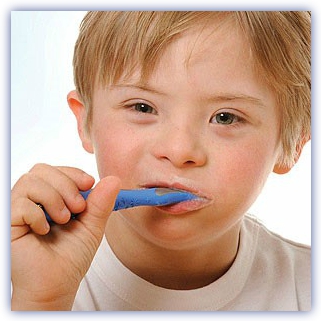 